…….……………………………………………………
(data złożenia wniosku)  	                       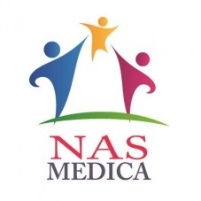 WNIOSEKO udostępnienie danych ze zbioru danych Poradni……………………………………………Wnioskodawca:………………………………………………………………………………………………………………………………………………………………………………………………………………………………………………………………………………………………………………………………………………………………………………………
(imię i nazwisko, pesel, adres zamieszkania wnioskodawcy)Zakres żądanych informacji ze zbioru: …………………………………………………………………………………………………………………………………………………………………………………………………………………………………………………………………………
.........................................................................							………………………………………………………………
(imię i nazwisko osoby przyjmującej wniosek)							(data i podpis osoby składającej wniosek)